New Tilden Community Center Location:  310 River Street, Hastings, MN  55033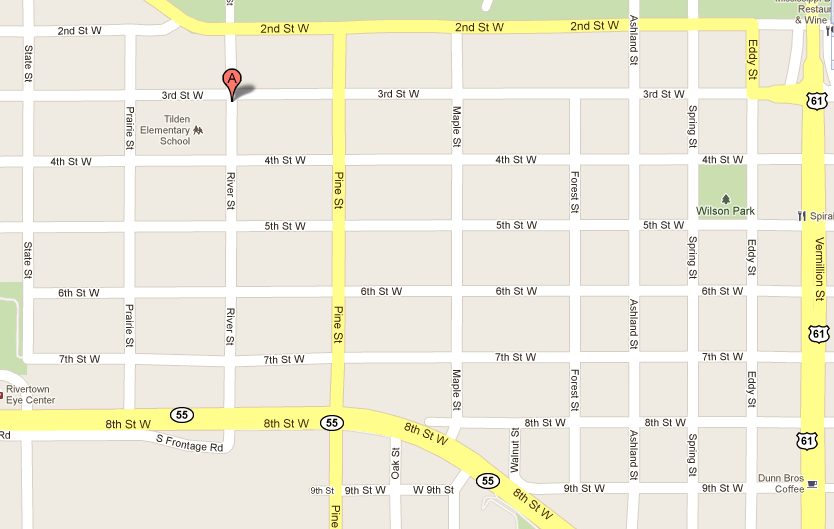 